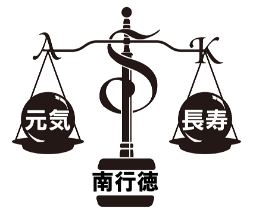 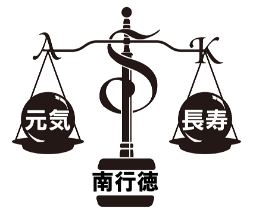  1.　第67回 日本薬学会関東支部大会　学術発表　　2023年9月16日(土)　明治薬科大学　　　「日局カノコソウおよびバレリアナ属の確認試験（HPTLC）と品質管理の方法」　　　　関口、今井（アスク薬品）、Dr. Reich（HPTLC協会）、Dr.Tien (スイスCAMAG社)  ２.　食品開発展Hi 2023出展および企業プレゼンテーションのご案内1) 日時：2023年10月4日（水）～6日（金）10:00～17:00　東京ビッグサイト 西2ホール　 ＊ブースNo.および出展製品情報については、後日案内状にてお知らせ致します。2）企業プレゼンテーション　　　　　　　　　　　　　　　　　　　　　　　　　　　　　　　　　　　　　　　　　　　　　　　　　　　　　　　（1）10月4日（水）14:30～14:50　PK会場（西2ホール）「ロディオラロゼア乾燥エキス　栽培・安定供給と新情報のご紹介」（2）10月5日（木）11:00～11:20　PH会場（西2ホール）　　「熟成ニンニク抽出油　濱野濱助氏の黒ニンニク技術が産んだ新製品」（3）10月6日（金）13:30～13:50　PK会場（西2ホール）　　「トンカットアリ乾燥エキスPhysta®　ヒト臨床試験と最新情報のご紹介」 ３. アスクHP　製品別ページ　アクセス件数　TOP10（2023年6月）フェムケア素材 アグニが4月より上位に浮上。泌尿器系のペポカボチャ種子がランクイン。　　 1位　チャボトケイソウ（132）↑ 2位　マンゴー葉Zynamite®（112）↓ 3位　アグニ（53）→ 4位　ロゼア（38）↑ 5位　マリアアザミ（37）↑ 6位　トンカットアリPhysta®（35）→ 7位　西洋ヤナギ（31）↓ 8位　ペポカボチャ種子（25）↑ 9位　エキナセアプルプレア（23）↓ 10位 ホップ（16）↑ 4．バレリアナ根含有製剤の更年期女性の睡眠障害およびホットフラッシュに対する効果　　　　                                           　J Menopausal Med. 29(1): 21-28. (2023).   ＊被験者：更年期のイラン人女性　76名　＊摂取量：バレリアナ(Valeriana officinalis)エキス250 mgとウイキョウエキス250 mgを含有するカプセルを1日2回摂取＊摂取期間：8週間＊結　果：➀睡眠障害「ピッツバーグ睡眠質問票（PSQI）」摂取2ヶ月後、バレリアナ群でPSQIスコアの有意な低下　P＝0.030 vs プラセボ群　②ホットフラッシュの重症度および頻度「クッパーマンの更年期指数」重症度（P=0.050）と頻度（P＝0.04）の項目で群間有意差あり＊結　論：本製剤は更年期症状を有する女性に有効であり、ホルモン療法の代替になり得る返信先：アスク薬品(株)　FAX: 047-395-1831  Mail: info@askic.co.jp 　TEL：047-399-7598貴社名（     　　　　    　　　）　御芳名（     　　　            　　）ご記入欄：     ＴＥＬ（     　　   　　）ＦＡＸ（     　     　）日付（     　 　）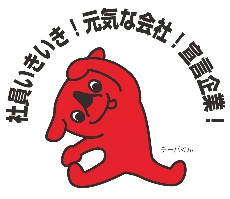 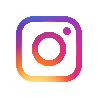 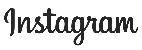 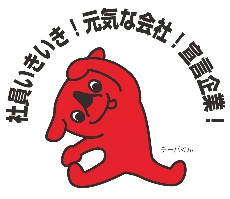 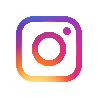 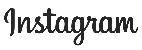 